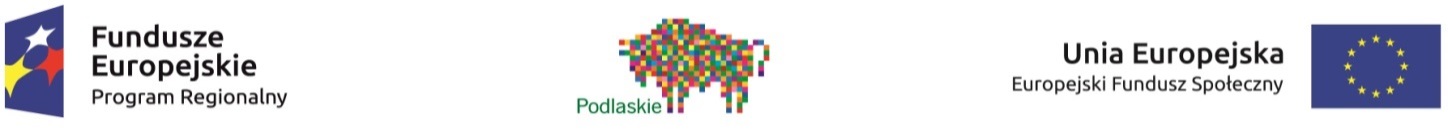 Załącznik nr 8. Standaryzacja wydatków w ramach konkursu nr RPPD.02.05.00-IP.01-20-001/16Zestawienie cen rynkowych i określenie standardu wydatków w projektach konkursowych realizowanych 
w ramach Działania 2.5 RPOWP w województwie podlaskimZgodnie z zapisami rozdziału 8.3 Wytycznych w zakresie kwalifikowalności wydatków w ramach Europejskiego Funduszu Rozwoju Regionalnego, Europejskiego Funduszu Społecznego oraz Funduszu Spójności na lata 2014-2020 Wojewódzki Urząd Pracy – Instytucja Pośrednicząca RPOWP 2014-2020 przygotowała dokument dotyczący zestawienia standardu i cen rynkowych w zakresie najczęściej finansowanych wydatków, który jest częścią regulaminu konkursu. Tworząc budżet projektu należy pamiętać o celach EFS i RPOWP 2014-2020. EFS wspiera dążenie do wysokiego poziomu zatrudnienia i wysokiej jakości miejsc pracy, poprawę dostępu do rynku pracy oraz mobilność geograficzną i zawodową pracowników. Przedstawione Zestawienie określa koszty najczęściej występujące w projektach, co oznacza, 
iż przedmiotowy dokument nie stanowi katalogu zamkniętego. Oznacza to, że dopuszcza 
się ujmowanie w budżetach projektów kosztów w nim niewskazanych. Wszelkie koszty, które nie zostały ujęte w katalogu powinny być zgodne z cenami rynkowymi oraz spełniać zasady kwalifikowalności. Stawki ujęte w katalogu są stawkami maksymalnymi, co jednak nie oznacza automatycznego akceptowania
przez oceniających stawek założonych na ich maksymalnym poziomie. Określenie stawek maksymalnych
nie zwalnia członków KOP  z weryfikacji zasadności i racjonalności wszystkich stawek/kosztów, również tych mieszczących się poniżej maksymalnego poziomu ustalonego przez Instytucję Organizującą Konkurs. Przyjęcie stawki maksymalnej nie oznacza, że będzie ona akceptowana w każdym projekcie, ponieważ podczas oceny będą brane pod uwagę takie czynniki jak np. stopień złożoności projektu, wielkość grupy docelowej, wielkość zespołu projektowego. Fakt zaakceptowania danej stawki we wniosku  o dofinasowanie nie może być podstawą do zakwestionowania przez beneficjenta decyzji WUP w Białymstoku w zakresie niekwalifikowalności danego wydatku na etapie zatwierdzania wniosku o płatność i/lub kontroli (w przypadku gdy wystąpią podstawy do uznania wydatków za niekwalifikowalne).Kategoria wydatkówWarunki kwalifikowania wydatku na etapie oceny merytorycznejCena (cena, której poziom nie powinien co do zasady zostać przekroczony)Koszt dojazduWydatek kwalifikowalny, o ile jest to uzasadnione specyfiką realizowanego projektu oraz potrzebami grupy docelowej.
W przedmiotowym konkursie możliwe jest zapewnienie uczestnikowi projektu zwrotu kosztu dojazdu niezbędnego
dla realizacji usługi zdrowotnej w ramach programu profilaktyki raka piersi lub raka szyjki macicy lub raka jelita grubego dla danej osoby z miejsca zamieszkania do miejsca wykonywania badania
i z powrotem.Uczestnik projektu otrzymuje zwrot faktycznie poniesionych kosztów, udokumentowanych: biletem, paragonem, fakturą. Wydatek kwalifikowalny do wysokości opłat za środki transportu publicznego kołowego lub szynowego, zgodnie z cennikiem biletów II klasy, obowiązującym na danym obszarze. W przypadku korzystania
ze środków transportu prywatnego refundacja wydatku następuje
do wysokości w/w kosztów.Zgodnie z cennikiem biletów klasy II obowiązującym na danym obszarzeSale na spotkania informacyjno-edukacyjne oraz dotyczące edukacji prozdrowotnej (min. 15 miejsc)Zapewnienie odpowiednich warunków socjalnych oraz bhp, w tym uwzględniających niwelowanie barier architektonicznych w związku z udziałem w projekcie osób niepełnosprawnych. Sala zajęciowa musi zapewnić minimum 15 miejsc (stanowisk), być wyposażona
w projektor multimedialny z ekranem, flipchart lub tablicę suchościeralną oraz posiadać dostęp do Internetu; przez 
1 godz. wynajęcia należy rozumieć godzinę zegarową (60 min.)46,00 PLN/hSale na spotkania informacyjno-edukacyjne oraz dotyczące edukacji prozdrowotnej (min. 40 miejsc)Zapewnienie odpowiednich warunków socjalnych oraz bhp, w tym uwzględniających niwelowanie barier architektonicznych w związku z udziałem w projekcie osób niepełnosprawnych. Sala zajęciowa musi zapewnić minimum 40 miejsc (stanowisk), być wyposażona
w projektor multimedialny z ekranem, flipchart lub tablicę suchościeralną oraz posiadać dostęp do Internetu; przez 
1 godz. wynajęcia należy rozumieć godzinę zegarową (60 min.)94,00 PLN/hBadanie kolonoskopoweWydatek ponoszony zgodnie z warunkami określonymi w załączniku nr 9 c do Regulaminu konkursu.420,00 PLN/osobęKwota zgodna z zapisami Wytycznych
w zakresie realizacji przedsięwzięć z udziałem środków Europejskiego Funduszu Społecznego w obszarze zdrowia
na lata 2014-2020